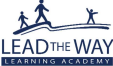 2023 Student Release Form STUDENT NAME: _________________________________________________  ADDRESS: _________________________________________________________  CITY: __________________________ ZIP CODE: ________________________________________  PRIMARY TELEPHONE #: ______________________ ALT TELEPHONE #/APPLE ID (if applicable): ______________________  CURRENT AGE: ________ DATE OF BIRTH: ____________ CURRENT GRADE: _______________  SCHOOL NAME: ______________________________________________________________  PARENT/GUARDIAN NAME: _____________________________________________  ADDRESS (if different than student): ___________________________________________________________________________    PARENT TELEPHONE #: ____________________________________________________________________    PARENT’S EMAIL: ___________________________________________________________________  I, the undersigned, acknowledge that I am voluntarily seeking to become a participant in a program funded under the Temporary Assistance for Needy Families  (TANF) program, Workforce Innovation and Opportunity Act (WIOA), and Comprehensive Case Management and Employment Program (CCMEP)  administered by Franklin County Department of Jobs and Family Services (FCDJFS) and the Workforce Development Board of Central Ohio (WDBCO) through  the A.M.P (Achieve More & Prosper) program.  I hereby release, discharge and otherwise agree to indemnify Lead The Way Learning Academy and the respective Program Partners, all A.M.P worksites, their  officers, board members, employees, agents and volunteers from any and all liability for any harm, claims, costs, injury and/or property damage arising out of  or related to my child/ward’s/ward’s participation in the program. I further agree to indemnify and hold harmless Lead The Way Learning Academy and the  Program Partners from and against any loss, liability, damage or cost, including court costs and attorneys’ fees that may arise due to my child/ward’s participation  in the program.  1. Sharing of Information I authorize any person, organization or agency (such as Franklin County Department of Jobs and Family Services (FCDJFS), the Ohio Department of Jobs and  Family Services (ODJFS), Lead The Way Learning Academy (LTWLA), secondary schools, post-secondary schools, employers, etc.) having information  concerning my goals, objectives, work experience, education, interests, and program completion outcomes, to share any such information that may be pertinent  to my participation in any WIOA and CCMEP program with any other person or agency having a need for such information. In particular, I authorize the  sharing of such information with Lead The Way Learning Academy.  2. Job Placement and Follow-Up I agree to provide Lead The Way Learning Academy with information regarding my education and employment status, once I have completed the FCDJFS  funded program to maintain compliance with eligibility standards related to programming. Further, I authorize any party to release information that will allow  Lead The Way Learning Academy to comply with the U.S. Department of Labor guidelines and regulations that require up to 12 months of follow-up on all  program participants. This includes the authorization of FCDJFS, ODJFS, my employers, secondary school, post-secondary schools, and my training providers  to release such information to each other.  3. Confidentiality I understand that Lead The Way Learning Academy will only solicit information necessary and relevant to my participation in A.M.P.  FCDJFS-funded programs and will treat such information as confidential. Information will not be released to any unauthorized person, organization or agency.  4. Medical Treatment I hereby release, discharge and otherwise agree to indemnify Lead The Way Learning Academy and the respective Program Partners, their officers, board  members, employees, agents and volunteers from any and all liability for any harm, claims, costs, injury and/or property damage arising out of or related to my  child/ward's/ward's participation in the program. I further agree to indemnify and hold harmless Lead The Way Learning Academy and the Program Partners  from and against any loss, liability, damage or cost, including court costs and attorneys' fees that may arise due to my child/ward's participation in the program. 2022-23 AMP/CCMEP Release Form 1/2022 Page 1 of 5  Further, I hereby grant to Lead The Way Learning Academy and the respective Program Partners, representatives or their designee(s), the right to consent on  my child/ward’s behalf for medical treatment if neither I nor my child/ward’s emergency contact(s) are unable to do so. I understand that my emergency contact  will be notified of any emergency situation immediately, but that I give this emergency medical release to necessary parties in the event that my emergency  contact is unavailable and immediate authorization for treatment is required. I grant to Lead The Way Learning Academy and the respective Program Partners,  representatives or designee(s) the right to transport my child/ward to any emergency medical or health care facility for immediate treatment and/or consultation,  if necessary.  5. Right to Appeal I understand that I have the right to appeal any determination that affects my participation in the FCDJFS and WDBCO-funded program through the WIOA  Complaint Rights process and/or the grievance policy.  6. Consent to Use Image  In the event that I am selected as a participant, I grant Lead The Way Learning Academy the right to photograph me while I am enrolled in a CCMEP  program. I understand that photographs will be used for promotional advertisements or other displays promoting FCDJFS and WDBCO-funded programs or  other related activities. This may expand but is not limited to video, and other audio-visual materials for which I will not receive compensation.  Check one.  • I give my permission for my child/ward to be interviewed, photographed, or videotaped and understand that their comments, photographs  and/or video may be used by the print media and/or televised broadcasts.  • I do not give my permission.  _________________________________________________ ____________________________________________________  Participant’s Signature Date  _________________________________________________ ___________________________________________________  Parent’s Signature   Date  I understand that my child/ward has the opportunity to voluntarily participate in planned A.M.P. Program activities. I understand and accept the risks associated  with these activities.  Further, I hereby grant to Lead The Way Learning Academy and the respective Program Partners, representatives or their designee(s), the right to consent on  my child/ward's behalf for medical treatment if myself or my child/ward's emergency contact(s) are unable to do so. I understand that my emergency contact  will be notified of any emergency situation immediately, but that I give this emergency medical release to necessary parties in the event that my emergency  contact is unavailable and immediate authorization for treatment is required. This release is effective for the duration of the program.  I hereby give permission for my child/ward to participate in the A.M.P. Program, as administered by Lead The Way Learning Academy and the respective  Program Partners.  Having received and reviewed pertinent information about the program, I acknowledge that it is my responsibility as the parent/guardian of my child/ward to  evaluate carefully the risks inherent in participation in this program. I understand that my child/ward has the opportunity to voluntarily participate in A.M.P.  Program including relevant activities and workshops. I have fully considered the risks of participation in such activities, including but not limited to dangers  posed by willful or negligent conduct by my child/ward and/or others. I understand and agree that, while there will be appropriate adult supervision during the  course of the program, there may be times when no supervision will be provided (i.e., when students are traveling to and from the program). I recognize that  my child/ward may be at risk for accident or injury arising from negligence or otherwise during her participation in the A.M.P. Program. I hereby release,  discharge and otherwise agree to indemnify Lead The Way Learning Academy and the respective Program Partners, its officers, board members, employees,  agents and volunteers from any and all claims of injury and/or property damage arising out of or related to my child/ward's/ward's participation in the program.  I agree that if any portion of this document is held invalid, the remaining provisions shall be binding and continue in full force and effect. In consideration of  my participation in the A.M.P. Program, the undersigned hereby agrees to assume all responsibility for personal injuries and insurance to cover any injuries or  illness occurring while attending the A.M.P. Program or while staying in facilities operated within by Lead The Way Learning Academy and the respective  Program Partners harmless for any and all liability, actions, causes of actions, debts, claims and demand of every kind and nature whatsoever, which arises from  or in connection with trainee duties and voluntarily assumes all risks that are not latent or created by staff.  The undersigned understands that Lead The Way Learning Academy and the respective Program Partners liability insurance, health, accident, workers  compensation or life insurance does not cover the program participant. I understand that my child/ward has the opportunity to voluntarily participate in planned Franklin County Jobs and Family Services and Workforce Development  Board of Central Ohio A.M.P. / CCMEP activities. I understand and accept the risks associated with these activities. 2022-23 AMP/CCMEP Release Form 1/2022 Page 2 of 5  Emergency Contact Information  In case of emergency, the undersigned requests that A.M.P. Program representative notify:  Name _______________________ Relationship___________________  Telephone # ______________________________________________________________________  Or  Name ________________________________________________________________ Relationship_________________________    Telephone # ________________________________________________________________________________________________    In the event reasonable attempts to contact the above are unsuccessful, the undersigned hereby gives consent for (1) administration of any treatment  deemed necessary by:  Dr. ______________________________________________________________Telephone#_____________________________   (Preferred Physician)  Dr. ________________________________________________________________ Telephone # ____________________________  (Preferred Dentist)  Or, in the event the designated preferred practitioner is not available, by another licensed physician or dentist; and (2) the transfer of the student to:    ________________________________________________________________________________ or any other hospital accessible.  (Preferred Hospital)  Personal health and accidental injury insurance as indicated below cover the undersigned trainee:  _________________________________________________________________________________________________________  (Name of Insurance Company)  Emergency Transportation Authorization    Lead The Way Learning Academy has permission to secure emergency transportation for my child/ward in the event of an illness or injury  which requires emergency treatment at no cost to LTWLA.    Lead The Way Learning Academy does not have permission to secure emergency transportation for my child/ward. I wish for the following  action to be taken:  ________________________________________________________________ ______________________________  Signature of Parent or Guardian  (Youth sign here if they are 18 years of age and over) Date  A.M.P. Program Release  These Terms & Conditions apply to all programs run by Lead The Way Learning Academy including but not limited to the A.M.P. Program.    Privacy Policy  Lead The Way Learning Academy does not share email addresses or any other personal information with third parties interested in contacting or  collecting information from program participants and their parents/guardians. Furthermore, Lead The Way Learning Academy DO NOT sell, rent, give  or trade personal information we collect from online, phone or paper registrations.  Lead The Way Learning Academy will not release any information regarding your child to any third party with the exception being appropriate medical  personnel during a medical situation/emergency.  Lead The Way Learning Academy stores participant and parent/guardian’s personal information in secure operating environments that are not available  to the public. This personal information is accessible only by the participant, parent, guardian and select Lead The Way Learning Academy employees.  These employees are bound by duties of confidentiality and have access to select databases, which are further protected by Lead The Way Learning  Academy and password requirements.  Lead The Way Learning Academy requires criminal background checks for all Instructors and other staff who will be on-site for any duration of  time. LTWLA takes the safety and security of its participants very seriously and requires criminal background checks for anyone authorized by Lead  The Way Learning Academy to be in contact with your child for the duration of programming. 2022-23 AMP/CCMEP Release Form 1/2022 Page 3 of 5  All pictures taken at or in connection with the Youth Employment Program are the sole and exclusive property of Lead The Way Learning Academy  and may be used by the organization in any promotional materials and other print media for camp and organization purposes. LTWLA not sell or  distribute these photos for any other purposes than those listed above. Participants and guardians understand that all images, video and audio taken at  or in connection with the A.M.P Program are the sole and exclusive property of Lead The Way Learning Academy and may be used by Lead The Way  Learning Academy in promotional materials, marketing collateral, and online media for programming purposes. These images, videos and audio may  be shared and used by corporate partners, the media, or other organizations who work with Lead The Way Learning Academy. Please note that at times,  Lead The Way Learning Academy is contacted by the press, and a student’s full name may be used in print, radio, TV and other mediums.  Lead The Way Learning Academy reserves the right to modify its Privacy Policy at any time. In the event that LTWLA make a material modification  to our policy, the “Updated” date at the bottom of this page will be changed to reflect the date of the modification and updates will be redistributed.    I hereby grant permission for Lead The Way Learning Academy to share my child/ward’s program information (name, date of birth, student ID) with  Columbus City Schools, KIPP Columbus, Reynoldsburg City Schools, United Schools Network and Whitehall City Schools, Groveport City School,  and starting to implement Graham or other Program Partners. I understand that information will only be shared about my child/ward if it is relevant to  my child/ward’s education. The community program may also request access to my child/ward’s academic, attendance and behavior records at  Columbus City Schools and Whitehall City Schools so that they can provide better services to my child/ward. I understand that this information will  be kept confidential but will be shared as requested. .  OTHER INFORMATION  Upon registration, I will need to submit information regarding all of the following information about my child/ward, including: allergies, illnesses,  medications, dietary restrictions, and emergency contact information.  We ask for the physician’s name, along with the physician’s contact information. Additionally, it is required that you provide the medical insurance  carrier. If your child is not covered under a health insurance plan or if you do not wish to provide us with your medical insurance information, you must  agree to accept all financial liability should your child become injured while in the care of Lead The Way Learning Academy and release Lead The  Way Learning Academy from any such financial responsibility.  As the parent/guardian, I give permission to Lead The Way Learning Academy staff to seek emergency medical or surgical treatment and  hospitalization, if necessary. I will be financially responsible for any medical attention needed during camp or resulting from any injury received at  camp. My medical insurance shall be the insurance coverage for any medical treatment. I understand that every attempt will be made to contact you,  or the emergency contact(s) named, before taking this action and give permission to the program to arrange necessary related transportation for your  child.  Lead The Way Learning Academy staff and instructors are not authorized to give any student any prescription or over-the-counter medication. Please  refrain from bringing any medication, i.e. vitamins and/or supplements to work. We ask that students please take ALL medication and/or vitamins  before programming. Our policy does not allow for any participant with an acute illness to attend work on those days which obligate the child to take  medication during work hours. Any child ill enough to require medication should remain at home under parental supervision or arrange with the child’s  physician a regimen that allows the medication to be administered before and after work.  Rights  All individuals and their property are to be valued and treated with respect.  All individuals have the right to a safe, secure and cooperative environment in which participation, risk taking and confronting challenges are  encouraged.  Staff should be able to perform their duties in an atmosphere of order and cooperation.  Staff, students and the natural environment have the right to exist in a healthy and environmentally considerate atmosphere. Lead The  Way Learning Academy expects support from all students, parents, guardians and staff in implementing this Code of Conduct.    Responsibilities & Expectations  All students should treat one another, staff and property with respect.  All students should conduct themselves in a way which does not endanger, intimidate or interfere with the participation of others.    Students should comply with instructions given by any Lead The Way Learning Academy staff and should willingly participate in the daily routine of  the A.M.P. Program.  All students should conduct themselves in a healthy and friendly manner towards other students and staff.  All students should behave according to this Code and accept the consequences if it is breached. All staff should fairly, reasonably and consistently  implement this Code. Staff and parents should support the in implementing the Code of Conduct. 2022-23 AMP/CCMEP Release Form 1/2022 Page 4 of 5  Student Dismissal  You acknowledge that if upon observation of your student, if it is determined by the Instructors and Lead The Way Learning Academy staff that the  A.M.P. Program is not a suitable and productive environment to develop and honor your student, Lead The Way Learning Academy may dismiss your  child. Lead The Way Learning Academy will exhaust every opportunity for an excellent relationship with each and every participant. If possession of  illegal substances or weapons is suspected, student(s) will be subject to search and seizure. If possession of illegal substances or weapons is found,  students(s) will be dismissed from the program immediately.  YOU HEREBY WAIVE AND RELEASE LEAD THE WAY LEARNING ACADEMY, ITS BOARD OF TRUSTEES, EMPLOYEES,  CONTRACTORS, SPONSORS, PARTNERS, AND FACILITY PROVIDERS AND THEIR BOARD OF TRUSTEES, EMPLOYEES,  CONTRACTORS, SPONSORS, PARTNERS, FROM LIABILITY FOR ANY INJURY OR ILLNESS INCURRED DURING MY CHILD/WARD’S  PARTICIPATION DURING THE PROGRAM. YOU UNDERSTAND THAT THERE IS RISK OF INJURY TO THE NAMED STUDENT AS A  RESULT OF CAMP ACTIVITIES, AND KNOWINGLY AND VOLUNTARILY ASSUME ALL RISK OF SUCH INJURY.  By submitting the information, it certifies that you, the Parent/Guardian, agree to the terms stated above, and have taken the time to ensure that  ALL information in the HEALTH INFORMATION AND EMERGENCY CONTACT INFORMATION SECTIONS ARE UP-TO-DATE AND  ACCURATE TO THE BEST OF YOUR KNOWLEDGE.  ON BEHALF OF YOUR CHILD/WARD, YOU HEREBY RELEASE LEAD THE WAY LEARNING ACADEMY, ITS BOARD OF TRUSTEES,  EMPLOYEES, CONTRACTORS, SPONSORS, PARTNERS, AND FACILITY PROVIDERS AND THEIR BOARD OF TRUSTEES,  EMPLOYEES, CONTRACTORS, SPONSORS, PARTNERS FROM LIABILITY (INCLUDING CLAIMS BASED UPON NEGLIGENCE) FOR  DAMAGE OR INJURY TO YOUR CHILD/WARD OR DAMAGE OF ANY PERSONAL PROPERTY, ACCEPTING YOURSELF THE FULL  RESPONSIBILITY FOR ANY AND ALL SUCH DAMAGE OR INJURY WHICH MAY RESULT DIRECTLY OR INDIRECTLY FROM ANY  NEGLIGENT ACTS OR ACTIVITIES ASSOCIATED WITH LEAD THE WAY LEARNING ACADEMY AND ITS PROGRAMS. HOWEVER,  YOU UNDERSTAND THAT YOU ARE NOT RELEASING LEAD THE WAY LEARNING ACADEMY, ITS BOARD OF TRUSTEES,  EMPLOYEES, CONTRACTORS, SPONSORS, PARTNERS, AND FACILITY PROVIDERS FROM GROSS NEGLIGENCE, RECKLESS  CONDUCT OR INTENTIONALLY TORTIOUS CONDUCT. TO THE EXTENT THIS RELEASE CONFLICTS WITH STATE/PROVINCE LAW  GOVERNING RELEASES, THIS RELEASE IS TO BE GIVEN THE FULLEST FORCE AND EFFECT PERMITTED UNDER STATE/PROVINCE  LAW. IF THIS RELEASE IS DETERMINED TO BE INVALID UNDER THE LAWS OF THE GOVERNING STATE/PROVINCE, THEN THIS  RELEASE SHALL BE STRICKEN FROM THIS CONTRACT, BUT ALL OTHER TERMS AND CONDITIONS OF THIS AGREEMENT SHALL  REMAIN IN FULL FORCE AND EFFECT.  Lost, Stolen or Damaged Property  Lead The Way Learning Academy does not owe a duty to protect its participants from theft or damage to property. You will not hold Lead The Way  Learning Academy responsible for any lost, stolen, or damaged personal items brought to programming sites. If any theft of or damage to your  child/ward’s property should occur at camp, or in association with the camp, you understand that Lead The Way Learning Academy will not be held  responsible. You agree that as the parent/guardian of the named Student, you certify that your son/daughter/ward has your permission to attend and  participate in Lead The Way Learning Academy program. The camp has the right to dismiss any individuals if their actions or attitudes are deemed  detrimental, as set forth in Lead The Way Learning Academy Student Code of Conduct. You further understand that you will be responsible for  personal or property damage incurred by your son/daughter/ward while at camp and that Lead The Way Learning Academy is not responsible for  personal belongings lost or damaged by casualty, theft, etc.  If you have any questions or comments about our Terms & Conditions, please contact us at 614.842.4993.  ________________________________________________________________ ______________________________  Signature of Parent or Guardian  (Youth sign here if they are 18 years of age and over) Date  2022-23 AMP/CCMEP Release Form 1/2022 Page 5 of 5  